ERgänzung zu ERNTEGUTVom Verbandsbüro erstelltes DokumentHaftungsausschluss: dieses Dokument gibt nicht die Grundsätze oder eine Anleitung der UPOV wiederZUSAMMENFASSUNG	Zweck dieses Dokuments ist es, über die Antworten zu UPOV-Rundschreiben E-21/157 vom 23. September 2021, in dem um Interessensbekundungen an einer Mitgliedschaft in der Arbeitsgruppe für Erntegut und ungenehmigte Benutzung von Vermehrungsmaterial (WG-HRV) ersucht wurde, zu berichten und den CAJ zu ersuchen, die Zusammensetzung der WH-HRV und das Datum für die erste Sitzung der WH-HRV zu billigen. 	Der CAJ wird ersucht:	(a)	die Zusammensetzung der WG-HRV, wie in Absatz 3 dargelegt, zu billigen; und	(b)	den 15. März 2022 als Termin für die erste Sitzung der WG-HRV, die auf elektronischem Wege abzuhalten ist, zu billigen.zusammensetzung der WG-HRV	In Beantwortung des Rundschreibens E-21/157 vom 23. September 2021 bekundeten folgende Verbandsmitglieder und Beobachter im CAJ ihr Interesse an einer Mitgliedschaft in der WG-HRV:  Argentinien, Australien, Chile, China, Europäische Union, Frankreich, Japan, Niederlande, Neuseeland, Norwegen, Republik Korea, Spanien, Tschechische Republik, Vereinigtes Königreich, Vereinigte Republik Tansania, Vereinigte Staaten von Amerika, Association for Plant Breeding for the Benefit of Society (APBREBES), CropLife International, Euroseeds, Internationale Gemeinschaft der Züchter vegetativ vermehrbarer gartenbaulicher Pflanzen (CIOPORA), International Seed Federation (ISF), Internationaler Verband des Erwerbsgartenbaues (AIPH) und der Seed Association of the Americas (SAA).vorgeschlagener termin für die erste sitzung der WG-HRV	Es wird vorgeschlagen, die erste Sitzung der WG-HRV am 15. März 2022 auf elektronischem Wege abzuhalten. 	Der CAJ wird ersucht:	(a)	die Zusammensetzung der WG-HRV, wie in Absatz 3 dargelegt, zu billigen; und	(c)	den 15. März 2022 als Termin für die erste Sitzung der WG-HRV, die auf elektronischem Wege abzuhalten ist, zu billigen.[Ende des Dokuments]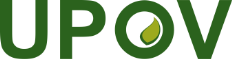 GInternationaler Verband zum Schutz von PflanzenzüchtungenVerwaltungs- und RechtsausschussAchtundsiebzigste Tagung
Genf, 27. Oktober 2021CAJ/78/5 Add.Original:  englischDatum:  25. Oktober 2021